Праздничный концерт ко дню 8 Марта.Сценарий к 8 Марта для детей подготовительной и старшей группы. 2014. Сергеева Т.В.1. Композиция с голубями. Дети по окончании танца меняют бумажных голубей на шарфы (девочки0 и веточки берез (мальчики).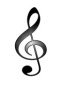 1 реб.:Взлетают  ввысь разбуженные птицы,Все громче их веселый разговор!И озарились ярким светом лица,Весна идет! Весна  со всех сторон!2. Композиция «Цветочная сказка». Дети остаются в центре зала.1 реб.:Пусть еще кружит снежок Да мороз пока шалит. Март взобрался на порог, И весна в окно глядит. Первые ее шаги Вы смогли уже заметить: Прекратили вьюги выть, Все весну готовы встретить. 3. Исполняют песню «Отличное настроение». Дети уходят на свои места и берут в руки султанчики.1 реб.:Не зря называют весну утром года:От зимнего сна пробудилась природа.И, словно будильник, ручей зазвенел,От этого звона весь снег потемнел.2 реб.:Веселое солнышко вдруг засверкало.Сосулек под крышей вовсе не стало.И слышен с утра во дворе громкий крик,Воробушков стайка: «Чирик! Чик – чирик!»                 (Качаева З.Б.)3 реб.:А лучики солнца повсюду мелькают,Скачут по стенам, на стеклах играют!В мартовский день, куда ни взгляни,Солнышка всюду танцуют лучи!4. «Танец с султанчиками» («Светит солнышко для всех»). Дети садятся на свои места, чтецы остаются в центре.1 реб.:В марте, первого числа, начинается весна,А восьмого марта – чудо: расцветает вдруг земля!И хотя стоят морозы, и сугробы под окном,Но пушистые мимозы продают уже кругом.девочка:Капли солнечного света, брызги солнечного летаМы несём сегодня в дом, Чтоб мамочку поздравить С чудным мартовским деньком!          (З. Петрова)5. «Весенняя песня для мамы». 1 дев.:Милые женщины, добрые, верные!С новой весной вас, с каплями первыми!2 дев.:Мирного неба вам, солнца лучистого!Счастья заветного, самого чистого!3 дев.:Много вам ласки и доброты,И пусть исполнятся ваши мечты!1 мальчик:Подождите-ка, ребята,Мне здесь что-то не понять:Почему опять девчонкиНачинают выступать?В Женский день должны мальчишкиВсех хвалить и поздравлять,И не вижу я причиныОт традиций отступать!2 мальчик:Вы, девчонки, отдыхайте:Мы и спляшем, и споём.Одного не забывайте,Что мы завтра, так и знайте,С вас за всё вдвойне возьмём!3 мальчик:Мы концерт свой  начинаем, Гости  милые, для вас!И на сцену приглашаемШоу группу «Супер-данс»!6.  Шуточный номер .1 мальчик:А сейчас квартет известныйПод названием «Ха-ха-ха»Вам подарит свою песню«Почему нам не до сна»!7.  «Как же нам не веселиться».1 мальчик:Этот праздник все мы любим,Он весной приходит к нам,И спешат поздравить людиСвоих самых близких дам!Да и нам пора, ребята,К поздравленью приступить.Но кому и что сегодняНадо, братцы, подарить?2 мальчик:Пистолеты! (Для мальчишек!)Автоматы! (Для ребят!)А давайте-ка узнаем,Что девчонки говорят!Ведь и к ним лет через двадцатьОбращаться будут так:«Женщина, Вы так прекрасны!О, какой на Вас пиджак!»4 мальчик:Точно, девочек мы спросим,Что, кому, когда дарить!Они все как раз сегодняПришли Дашу навестить!8. Танец «Модницы»1 мальчик:Вы красивые, как звездочки,            Вы, девчонки, просто класс!              Потому нам всем так хочетсяОт души поздравить вас!2 мальчик:Вы у нас такие славные!И глаза блестят огнём.А улыбки ваши милые                                           Затмевают солнце днём.3 мальчик:И желаем только счастья мы,Открывая свой секрет:Ни добрее, ни прекраснееВас, девчонки, в мире нет!Мальчики дарят девочкам цветы.4  мальчик:Поздравления примитеИ скорее подскажите:Что нам делать и как быть:Для кого и что дарить?Кого дальше поздравлять?Что нам петь? Что танцевать?1 дев.:Сегодня поздравить, мальчики, надоВсех женщин из нашего детского сада!1 мальчик:О, сколько в вас ласки, и сколько заботы,И как нелегка эта ваша работа.Вы учите нас и читать, и считать,Вы каждого можете сердцем понять.1 реб.:Вы можете песенкой нас подбодритьИ сказкой волшебной всегда удивить.Мы с праздником Женским вас всех поздравляем,Здоровья и счастья в жизни желаем.3 реб.:Пусть сбудется каждая ваша мечта,И светятся счастьем пусть ваши глаза!Мы очень вас любим, души в вас не чаем,Здоровья и счастья в жизни желаем.4 реб.:Пусть солнце сияет, родные  для вас,Не меркнет пусть свет ваших ласковых глаз,А жизнь будет счастья и мира полна,Как эта звенящая всюду весна!9. Танец «Песня о весне»1 дев.:Теперь поздравить надоВ чудесный день такойИ бабушку любимую,Она всегда с тобой.1 мальчик:Мы с моею бабушкой — старые друзья.До чего хорошая бабушка моя!Сказок знает столько, что не перечесть,И всегда в запасе новенькое есть!А вот руки бабушки — это просто клад!Быть без дела бабушке руки не велят.Золотые, ловкие, как люблю я их!Нет, других, наверное, не найти таких!1 реб.:Мы любимым бабушкам этот танец дарим,Пусть они порадуются шутке вместе с нами!10. Танец «По барабану».1 дев.:А теперь поздравить надоСамых-самых дорогих,Самых близких и любимых,Наших мамочек родных!1 реб.:С первыми весенними лучамиНаступает этот день в году,Когда мы с утра несемся к маме,Обнимаем милую свою,Шепчем ей на ушко: «Поздравляю,Поздравляю, милая моя!И от всей души тебе желаю,Чтобы ты со мной всегда была!»11. Композиция «Мама».12. Исполняют песню «Поздравляем  с Женским днем».1 реб.:Песни, танцы и рисунки, шоколадки и цветы –Для мамулечки любимой все подарки хороши.Но хочу я свою маму непременно удивитьИ из теста дрожжевого для нее пирог слепить…Лучше торт, а сверху кремом поздравленье написать!Эй, ребята, выходите все, кто будет помогать!13. Исполняют «Танец поварят».1 реб.:Милые мамочки, мы так старались,Долго готовились, все волновались.Праздник к концу подошел и сейчасМы угощать будем тортом всех вас!Вывозят коробку, воспитатель помогает открыть крышку. Из коробки вылезает Карлсон с куском в руке, жует…Воспитатель:Ой, а ты кто такой?Карлсон:Я? Я – самый обаятельный и привлекательный в мире Карлсон! Воспитатель(заглядывает в коробку):А где же торт, который находился в этой коробке?Карлсон:Такой большой-большой?Воспитатель:Да.Карлсон:С розочками из крема?Воспитатель:Да.Карлсон:Сладкий-сладкий и вкусный-вкусный?Воспитатель:Да, да! Где же он?Карлсон:Странный вопрос! Там, где ему и положено быть – у меня в животе.Воспитатель:Да как же ты, Карлсон мог съесть торт, который ребята пекли для своих мамочек?Карлсон:Для мамочек? Но я же этого не знал! А что, у всех мамочек сегодня день рождения?Воспитатель:Да нет, Карлсон. Сегодня Женский праздник, и  все поздравляют своих мамочек, бабушек, сестренок и подружек.Карлсон:Ребята, вы хотели подарить этот торт  (показывает оставшийся в руке кусок) своим мамам? Ну, этого все равно не хватит (доедает кусок)! О, что же я наделал! О горе мне, горе (рыдает)! Хотя подождите!Карлсон выбирается из коробки.Карлсон:Подарок для мамочки – это очень даже хорошо, но! Во-первых, (берет руку воспитателя и на каждый счет разгибает ее палец) чем не подарок для любой женщины самый обаятельный и привлекательный мужчина? Во-вторых, всякая ли мамочка достойна столь сладкого и дорогого подарка? В-третьих, почему бы не заменить этот подарок другим – менее калорийным и менее аппетитным? Итак, во-первых, я, самый обаятельный и привлекательный,  уже здесь, ха-ха (сгибает палец воспитателя)!  В-третьих, у меня на крыше полно всяких безделушек, которые мне не жалко отдать вам взамен съеденного торта! А теперь перейдем ко второму, к проверке, всякая ли мамочка достойна столь сладкого и дорогого подарка, и вообще подарка! Вы согласны со мной? Впрочем, это не важно!Начинаем  первое испытание! Вызываю сюда двух самых ловких мам! Вам надо всего-то снять белье с веревки. Конечно же, вам будут помогать ваши детки. (Проводится игра «Сними белье с веревки».)Действительно, ловкие мамочки! А сейчас я хочу посмотреть, насколько они у вас находчивые! Прошу сюда самых находчивых мамочек! Вам (обращается к мамам), мои прелестницы, надо будет это белье развесить на веревки поздней ночью! (Проводится игра «Развесь белье».)Да, и находчивые у вас мамочки, и ловкие! Теперь необходимо проверить, какие они у вас рукотворницы! Выходите сюда мамочки, у которых сыночки. Сейчас вы должны превратить своих сыночков в дочек! (Проводится игра «Хвостики»).А теперь проверим, насколько хорошо вы, милые мамочки знаете своих детей. Я приглашаю сюда ребятишек, а та мамочка, которая узнает своего ребенка, должна подойти к нему и обнять. (Проводится игра «Узнай своего ребенка».)Действительно, замечательные у вас, ребята мамочки, и они достойны самого дорогого подарка – это вашей любви и ваших добрых слов. Пока я полечу на крышу за сладкими угощениями, которых мне совсем-совсем не жалко, скажите мамочкам самые добрые, самые нежные слова!1 реб.:Обойди весь мир вокруг,                                 Только знай заранее: Не найдешь теплее рук И нежнее маминых. Не найдешь на свете глаз Ласковей и строже. Мама каждому из нас Всех людей дороже.  Сто путей, дорог вокруг Обойди по свету: Мама — самый лучший друг, Лучше мамы — нету!                             (Н. Злобина) Исполняют песню «Добрые слова».Возвращается Карлсон и приглашает всех на чай!Игры.«Сними белье с веревки». Вызываются 2-3 мамы со своими детьми.  Каждая мама держит конец веревки с бельем, другой конец в руках у ребенка, веревка натянута. У ног женщин стоит тазик – задача конкурсанток: по сигналу собирать белье  так, чтобы оно не упало на пол. Таз можно двигать ногой, но веревку отпускать – нельзя, она все время должна быть натянута. Побеждает тот, кто быстрее справится с заданием.«Развесь белье». Вызываются 3-4 мамы со своими детьми. По углам сцены стоят стойки с натянутыми веревками, в центре зала – тазик с бельем. Мамам завязывают глаза. По сигналу каждый ребенок берет по одной вещи из тазика и несет маме, которая должна повесить эту вещь на веревку, после чего ребенок бежит за следующей вещью.«Хвостики». Предлагается своим сыночкам сделать хвостики из волос. Выигрывает та, которая сделает больше хвостиков.«Найди своего ребенка».Перед игрой нескольких детей выводят из зала и одевают в совершенно одинаковые костюмы, желательно с головными уборами, чтобы ребенка трудно было узнать, на спине каждого – номер. Вначале игры под музыку в зал вбегают дети и танцуют, прыгают, желательно спиной к зрителям в течении минуты. Мамы, узнавшие своих детей, должны к ним подойти. 